BÀI TẬP TUẦN 4 THÁNG 4Đề tài: vẽ quần áo mùa hèCác mẹ truy cập theo đường link cho trẻ làm bài theo sự hướng dẫn của cô giáo (https://www.youtube.com/watch?time_continue=2&v=ni8gh1E4qGg&feature=emb_title) nhấn phím Ctrl để mở.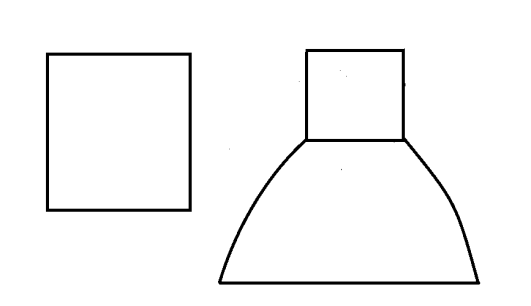 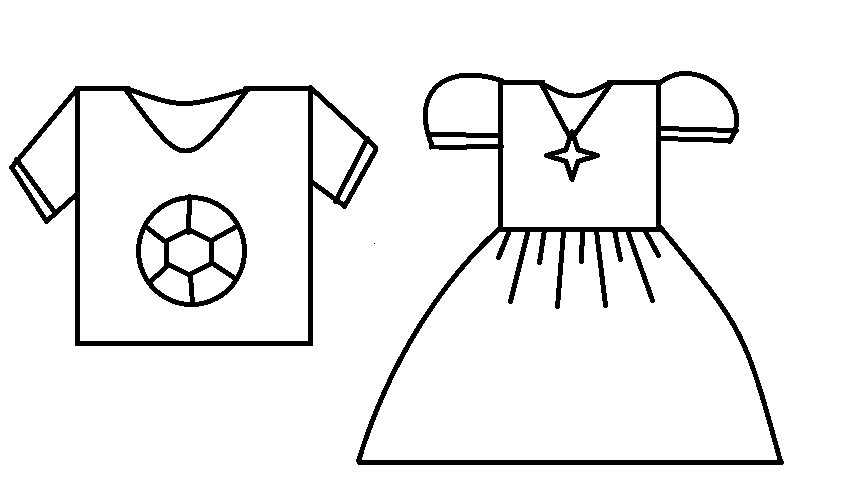 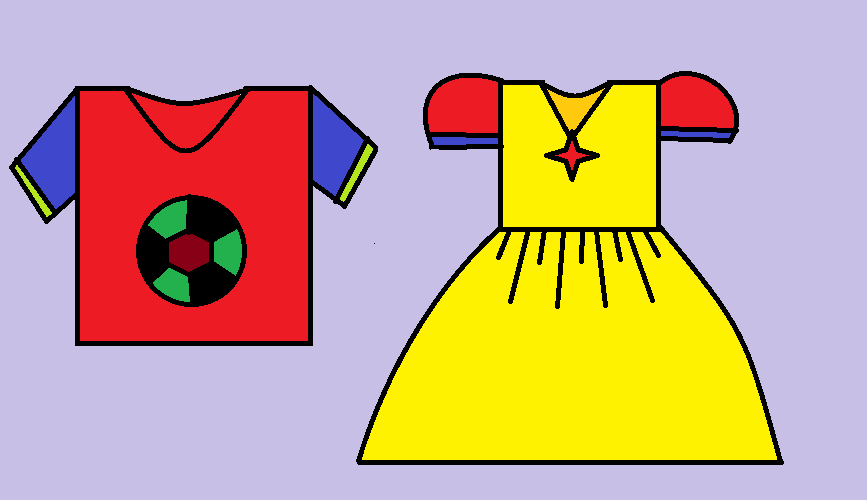 BÀI TẬP TUẦN 3 THÁNG 4Họ và tên học sinh:Lớp: BĐề tài: Dạy trẻ nhận biết ngày và đêmGhi chú: Các bậc phụ huynh in bài và hướng dẫn các con làm nhé! Phụ huynh chụp ảnh sản phẩm của các con gửi vào nhóm zalo của lớpBÀI TẬP TUẦN 4 THÁNG 4Họ và tên học sinh:Lớp: BĐề tài: Dạy hát “Cho tôi đi làm mưa với” (theo link https://www.youtube.com/watch?v=ZG6OmblvqeI)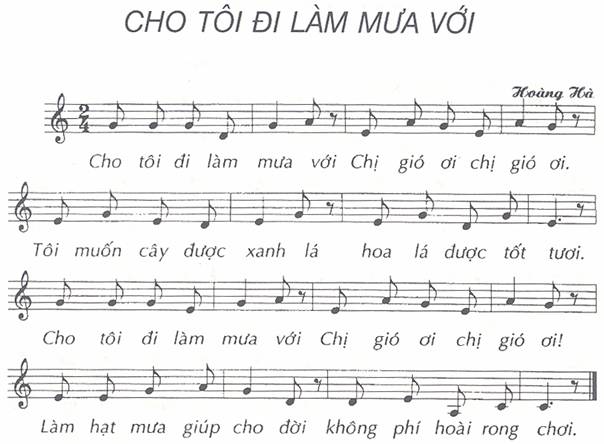 Các phụ huynh click vào đường link trên và hướng dẫn con học hát nhé!Phụ huynh quay video của con gửi vào nhóm Zalo lớp BÀI TẬP TUẦN 4 THÁNG 4Khám phá khoa học: Cầu vồngĐề tài: Cầu vồng trong lọCác mẹ truy cập theo đường link sau và hướng dẫn cho trẻ trải nghiệm (https://www.youtube.com/watch?time_continue=2&v=j7Z5bTz4hYk&feature=emb_logo)Họ và tên học sinh:Lớp: B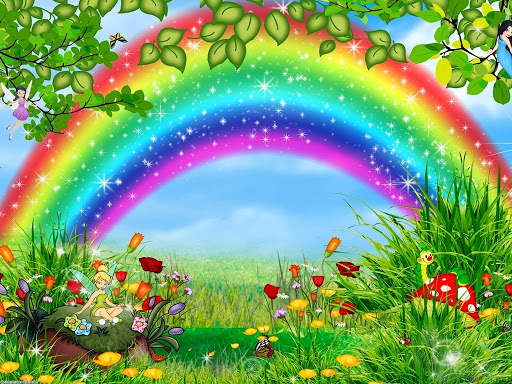 PHIẾU BÀI TẬP CHO BÉ TUẦN 4 THÁNG 4Họ và tên: Lớp: MGN BBài tập: Rèn trẻ cách rửa mặt(theo link:  //www.youtube.com/watch?v=1bNt41IBQnw)- Chuẩn bị: Khăn mặt đã giặt sạch vắt hêt nước.- Cách thực hiện:B1: Trải khăn ra lòng bàn tay, tay trái lau mắt trái, tay phải lau mắt phải.B2: Dịch khăn lau mũi và hai lỗ mũi.B3: Dịch khăn lau miệng.B4: Gấp khăn lại và tay trái lau trán, má, cằm cổ bên trái, tay phải lau trán, má, cằm cổ bên phải.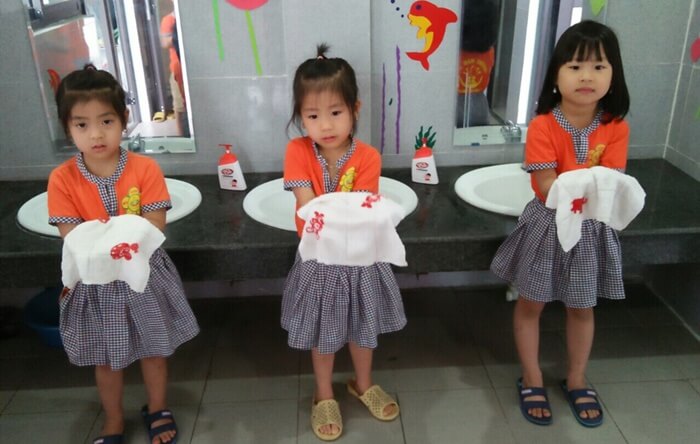 .Ghi chú: Link video hướng dẫn rửa mặt đúng cách https://www.youtube.com/watch?v=1bNt41IBQnwCác phụ huynh click vào đường link trên và hướng dẫn con rửa mặt đúng cách nhé!Phụ huynh quay video của con gửi vào nhóm Zalo lớp B.CHÚC TẤT CẢ CÁC CON CÙNG PHỤ HUYNH MẠNH KHOẺ VÀ CHUNG TAY VỆ SINH THEO KHUYẾN CÁO CỦA BỘ Y TẾ ĐỂ SỚM ĐẨY LÙI DỊCH BỆNH COVID-19Tên học sinh:Lớp: BBước 1: Đầu tiên bé hãy vẽ thân áo và váy nhéBước 1: Tiếp theo là cổ áo, tay áo và trang trí Ghi chú: Các bậc phụ huynh pha màu, chuẩn bị các nguyên vật liệu cho các con và hướng dẫn các con làm nhé! Phụ huynh chụp ảnh sản phẩm của các con gửi vào nhóm zalo của lớp.Bước 1: Cuối cùng là tô màu và đánh nền thôi nàoBài 1: Bé ơi đâu là hình ảnh tượng trưng cho ban ngày và đâu là hình ảnh tượng trưng cho ban đêm nào?  Bé hãy gọi tên và khoanh tròn vào hình ảnh tượng trưng cho ban ngày nhé.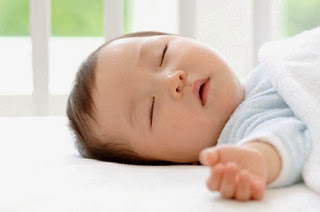 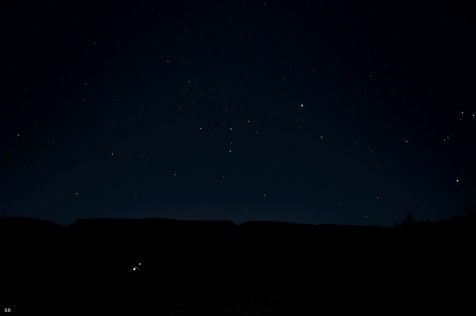 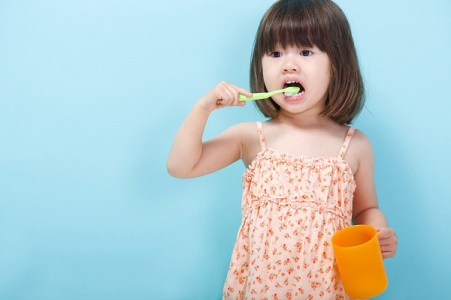 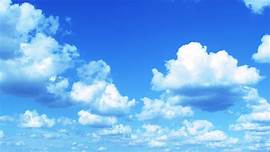 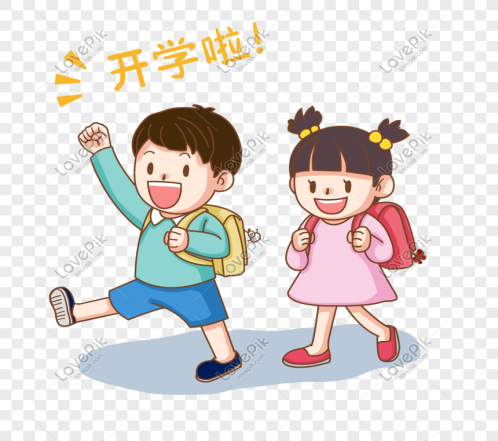 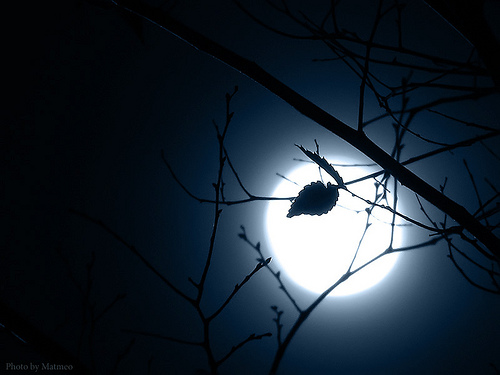 